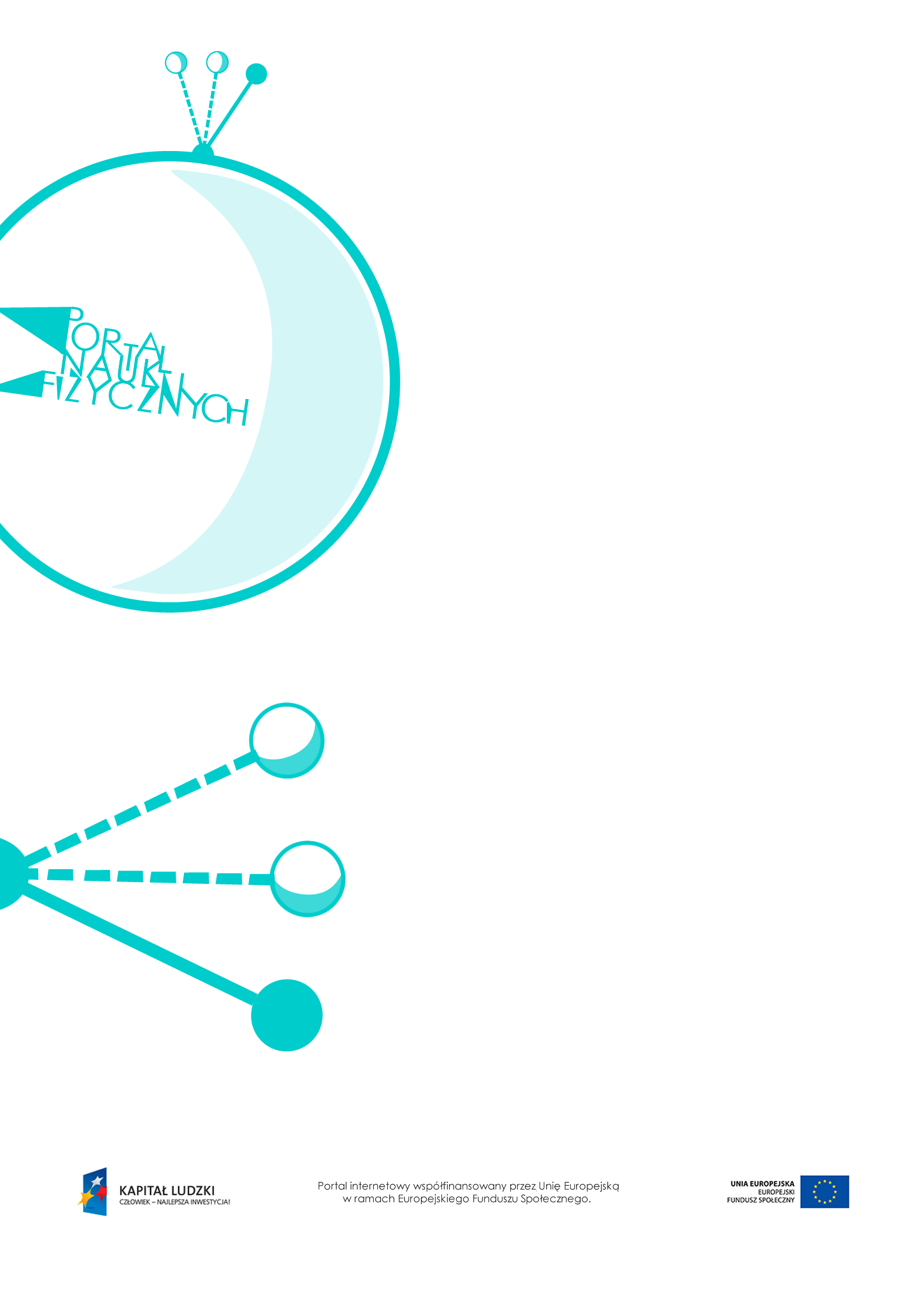 Fale  elektromagnetyczneFale elektromagnetyczne – scenariusz lekcjiCzas: 90 minutCele ogólne:Wprowadzenie pojęcia fal elektromagnetycznych; wyjaśnienie powstawania tych fal.Zapoznanie z rodzajami fal elektromagnetycznych i ich zastosowaniem w życiu codziennym.Cele szczegółowe – uczeń:porównuje (wymienia cechy wspólne i różnice) mechanizmy rozchodzenia się fal mechanicznych i fal elektromagnetycznych,opisuje zjawisko powstawania fal elektromagnetycznych,nazywa rodzaje fal elektromagnetycznych,podaje i opisuje przykłady zastosowania fal elektromagnetycznych,wskazuje przykłady wykorzystania fal elektromagnetycznych w różnych dziedzinach życia, a także zagrożenia stwarzane przez niektóre fale elektromagnetyczne.Metody:dyskusja,pogadanka,rozwiązywanie zadań.Formy pracy:praca zbiorowa (z całą klasą).Środki dydaktyczne:plansza „Natężenie prądu przemiennego”,link „Schemat rozchodzenia się fali elektromagnetycznej”, http://upload.wikimedia.org/wikipedia/commons/d/da/Electromagnetic_wave.svg,pokaz slajdów „Rodzaje fal elektromagnetycznych”,„Zadanie z egzaminu 2013”,zadanie interaktywne „Fale elektromagnetyczne”,plansza „Pytania sprawdzające”.Przebieg lekcjiPytania sprawdzająceWyjaśnij mechanizm powstawania fali elektromagnetycznej.Wyjaśnij, w jakich ośrodkach może się rozchodzić fala elektromagnetyczna.Wymień znane ci rodzaje fal elektromagnetycznych; podaj przykłady ich zastosowania.Wymień rodzaje fal elektromagnetycznych w kolejności rosnącej częstotliwości.Czynności nauczyciela i uczniówUwagi, wykorzystanie środków dydaktycznychWprowadzenie do tematu – przypomnienie wiadomości o oddziaływaniach elektrostatycznych i magnetycznych, polu elektrycznym i polu magnetycznym.Wiadomości warte przypomnienia:- wokół każdego magnesu istnieje pole magnetyczne;- wokół każdego przewodnika z prądem istnieje pole magnetyczne;- wokół ładunków elektrycznych istnieje pole elektryczne.Wyjaśnienie, jak przepływ prądu zmiennego zmienia przestrzeń wokół przewodnika z prądem.Wiadomości wymagające dodatkowych wyjaśnień potrzebnych do zrozumienia tematu:- jeśli w przewodniku płynie prąd zmienny, to wokół przewodnika powstaje zmienne pole magnetyczne;- zmienne pole magnetyczne wytwarza zmienne pole elektryczne, które powoduje powstanie zmiennego pola magnetycznego itd.Wykorzystanie planszy „Natężenie prądu przemiennego” – wykresu ukazującego zależność natężenia prądu zmiennego od czasu.Wprowadzenie i wyjaśnienie znaczenia pojęcia fali elektromagnetycznej. Cechy fali elektromagnetycznej.Fala elektromagnetyczna to rozchodzące się w przestrzeni zmienne pole elektryczne i zmienne pole magnetyczne.Dla zainteresowanych uczniów „Schemat rozchodzenia się fali elektromagnetycznej” na stronie: http://upload.wikimedia.org/wikipedia/
commons/d/da/Electromagnetic_wave.svg.Źródłem fali elektromagnetycznej są drgające ładunki elektryczne.Pole elektryczne jest powiązane z polem magnetycznym; nosi nazwę pola elektromagnetycznego.Fale elektromagnetyczne mogą się rozchodzić w próżni.Prędkość fali elektromagnetycznej w próżni to około .Długość fali elektromagnetycznej oblicza się ze wzoru , podobnie jak długość fali mechanicznej. Dla fali rozchodzącej się w próżni: , gdzie c oznacza prędkość fali w próżni i równe jest prędkości światła.Porównanie fal mechanicznych z falami elektromagnetycznymi.Oba rodzaje fal wywoływane są przez drgania – fale mechaniczne przez drgania cząsteczek ośrodka, a fale elektromagnetyczne – przez drgające ładunki elektryczne.Fale mechaniczne rozchodzą się tylko w ośrodku materialnym, a fale elektromagnetyczne rozchodzą się nawet w próżni.Fale obydwu rodzajów przenoszą energię.Omówienie rodzajów fal elektromagnetycznych i ich zastosowania.Właściwości i zastosowanie fal elektromagnetycznych zależą od ich częstotliwości.Wykorzystanie pokazu slajdów „Rodzaje fal elektromagnetycznych”.Rozwiązywanie zadańRozwiązywanie zadania z arkusza egzaminacyjnego z 2013 r. – „Zadanie z egzaminu 2013” (zad. 16 z arkusza dostępnego na stronie CKE: http://www.cke.edu.pl/files/file/Arkusze-2013/ARKUSZ-GM-P1-132.pdf).Wykorzystanie zadania interaktywnego „Fale elektromagnetyczne”.Podsumowanie lekcji.Zadanie uczniom pytań sprawdzających wiedzę zdobytą na lekcji – „Pytania sprawdzające”.